ASHLAND COMMUNITY and TECHNICAL COLLEGE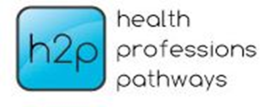 HEALTH PROFESSIONS PATHWAYS (H2P)HTS 121PHARMACOLOGY FOR HEALTH PROFESSIONALS SYLLABUSSPRING 2014I.  TEACHING PERSONNEL OFFICE NO OFFICE PHONE E-MAIL ADDRESSJillanna Gillum, FNP,MSN,RN  467C 606-326-2018 jgillum0018@kctcs.eduRobin Taylor – H2P Success Counselor 424 606-326-2098 rtaylor0224@kctcs.eduRoxanne Neal, CAP-OM 463B 606-326-2086 rslone0014@kctcs.eduHealth Sciences Division AssistantFaculty hours are posted on office doors. Appointments are scheduled as needed.II. TEXTBOOKS  (R=required)   (O=optional)(R)  Turley, S. Understanding Pharmacology for Health Professionals (4th Ed.); Pearson(O)  Physician’s Desk Reference, 66th Ed III. OVERVIEW OF COURSE 3 credit hours Lecture: Mon & Wed  Time: 11-11:50am   Room: 318Teaching Methods:  Lecture, discussion, role-play, demonstrations, games, computer-assisted instruction, CD-ROM, videos, overhead transparencies, student presentations, case studies, PowerPoint presentations, guest speakers, required and supplemental readings.Description:  Pharmacology for the Health Professional introduces the study of drugs and their effects on the human body.  Emphasis is placed on the most commonly used drugs, their dosage, and common side effects as well as any adverse reaction that might occur.IV. LEARNING OUTCOMESUpon completion of this course the student will:Discuss the role of pharmacokinetics and pharmacodynamics.Discuss the application of pharmacotherapeutics.Discuss the special doing considerations in various patient populations.Discuss the classification of drugs used to treat diseases and disorders affecting various body systems.Identify and apply pharmacological abbreviations, system of measure, and conversion methods.Explain the difference between therapeutic effect, side effect, and toxic effect.Utilize professional drug references, books, and publications.Identify terminology related to basic pharmacology.Explain basic terminology related to drug dependency.Explain the relationship between drug dosage, drug response, and time.Utilize ration and proportions and/or dimensional analysis.Perform the fundatmental arithmetic functions on whole numbers, fractions, decimals, and percent calculations.Perform basic processes with metric, household, and apothecary systems.Demonstrate the ability to read and interpret prescriptions, Medication Administration Records (MARS), and other physician medication orders.Discuss drug safety.Discuss the drug approval process from discovery through marketing.Discuss pregnancy categories.Discuss the Controlled Substances Act, the levels of control (I-V) and identify common controlled substances.Identify chemical, generic, and propriety drug names.Identify common drugs within selected classes and explain their action and effect.Identify most commonly used drugs and their mechanism of action for all body systems and drug classifications.Identify the most commonly used drugs, their available dosage forms, and most commonly prescribed strength.Discuss the basics of IV drug therapy.Define different types of drug interactions.V.  OUTLINE OF CONTENTDATES   UNIT   CONTENTTBAVI.  COURSE REQUIREMENTSMeeting with H2P Success Counselor: All Students who are participants in Health Professions Pathways will meet with Robin Taylor at minimum of 3 times during the semester.  The first meeting will take place during the first 2 weeks following 1st day of class.  The second meeting will be within 2 weeks of midterm.  The third meeting must be within 2 weeks prior to the final exam. Attendance:  Lecture 3 hours weeklyAbsences from scheduled classes are considered detrimental to the academic performance of students. Therefore, attendance is required for all class sessions Classroom TardinessThe student is required to be present at the scheduled time for the class and will be held responsible for repeated episodes of tardiness.  When a student is late for class the student must wait until the break to enter the classroom. Classroom Conduct: 1.  No cell phones in classroom.  If cell phone vibrates, rings, etc the student will be required to leave.  If this occurs during a test the student will receive a zero “0” for the test and will be asked to leave. If a family member needs to call student they can call the Office Assistant and she will relay message.2.  Be sure to use bathroom before class starts so there will be no interruptions.  Once a student leaves class, the door will be locked and the student will have to wait until break to enter the classroom.3.  No talking during lecture, if you have questions there will be 15 minutes allotted at the end of class for questions. If a student talks during class, the student will be asked to leave the classroom.E.	Classroom EvaluationAssignments/Evaluation/Grading Policies:  This class will consist of chapter assignments, exams, a MIDTERM EXAM and a FINAL EXAM.  You will also be responsible for a Research Paper with an assigned topic.  Each exam (not including the midterm and final exams) will be worth a minimum of 100 points.  A composite score of 70% is necessary for successful completion of the course.Tests taken on scheduled test days will be multiple choice, true/false, matching, and/or fill-in.  There will be an automatic 10 pt. deduction for any missed exams no matter what the reason(s).  If you miss an Exam, you will have 1 week from the exam date to make it up.  IT IS EACH STUDENTS RESPONSIBILITY TO MAKE ARRANGEMENTS FOR HIS/HER OWN EXAM.  Failure to take a make-up test at the agreed upon time will result in a zero for that test.  Class assignments will be done in class and turned in the same day in which they are assigned, unless otherwise instructed.  No make-up of in class assignments will be allowed, as well as any quizzes that might be given with or without prior notice.  If you are not present the day of the in class review worksheet, you may pick up a review worksheet at my office during office hours, but you will receive a zero for the handout grade. (The review worksheets are used as study tools for the exams).Research Paper:  Each student will be choosing a specific disease or disorder, approved by the instructor, to research.  You will list and describe at least 3 medications that are helpful in the treatment of the disease or disorder.  DO NOT choose a topic which does not have a medication regimen.  Include a description of each medication, ie. Color, size, shape, and the average dosage for both a child and an adult.  Research papers will be 4-5 pages long, TYPED, with APA format, font of 12.  Also include a title page, site page, and a 1-page summary of your research paper that you will present in class.  Each student will have a 5 min. block to fill for their presentation and questions from the other students.  Know your material well.  Be prepared. You will have 2 weeks to select a topic of interest and give me your topic.  You will write your topic on a 3x5 index card (along with your name & date).  You will not be able to choose a topic someone is already doing, based on a first come first serve basis.   Any paper not turned in on the assigned due date will be counted as a zero.3.  Calculation of Grades:Grading Scale is as follows:100% - 90% = A89% - 80%   = B79% - 70%   = C69% - 60%   = D< 60%   = F Any student cheating on an assignment or quiz will receive a grade of “0” for the examWithdrawal Policy:The last date to withdraw at the student’s discretion and receive a “W” will be MARCH 3, 2014.  I will only sign withdraw slips until MARCH 3, 2014.VII. MISCELLANEOUSStudents with Disabilities:  ACTC is committed to ensuring that students with disabilities have an equal opportunity in the pursuit of their educational objectives.  If you have a disability and need accommodation, please see Heather Shelton or Lance Frazier in Disabled Student Services (see contact information below) and make the instructor aware of your special needs.Ashland Community and Technical College is committed to ensuring that all students with disabilities have an equal opportunity in pursuit of their educational objectives.  If you have a documented disability and need accommodations, please contact the staff of Disability Services:Heather Shelton	(606)326-2051		heather.shelton@kctcs.eduCDC 220 Main BldgTDC 101A AdmissionsLance Frazier	(606)326-2239		cfrazier0043@kctcs.eduCDC 220 Main BldgView additional information at the Disabilities Services (http://ashland.kctcs.edu/Student_Life/Disability_Services.aspx ) webpage on the Ashland Technical and Community College website.Course Changes:  It may be necessary to make changes due to unforeseen circumstances.  Should changes be necessary, students will be informed of said changes as soon as possible prior to implementation of said changes.Student Success Counselor:  ALL H2P Students are required to meet 3 times during the semester and as needed with our H2P Student Success Counselor – Robin Taylor (606)326-6208, rtaylor@kctcs.edu ,or visit her office CDC 424.Tobacco-Free Campus: The Ashland Community & Technical College is a tobacco-freecampus. The college tobacco policy bans the use of all tobacco products, (cigarettes, e-cigarettes, pipes, chewing tobacco, and snuff) on any campus property inside and outside.VIII. FINANCIAL AID STATEMENT		Return to Title IVIf you are receiving Title IV funds (grants or loans) and you do not successfully complete this course or you withdraw from this course, you could owe a portion of your financial aid  back to the college and/or the Department of Education.  Please check with the Office of Financial Aid before dropping this or any class.Student LoansStudent loan borrowers…please remember borrowing a student loan is a legal obligation that you must repay once you drop below half-time (6 credit hours) or stop attending school.  You can keep track of the total amount of loans you have borrowed at the National Student Loan Data System. This link will also provide contact information for your loan servicer (the company who will collect your loan payments). You are responsible for repaying your student loans, even if you never receive a bill. When it is time to begin repayment, please contact your loan servicer to discuss your loan repayment options. Please do not miss making your student loan payments. Missing payments can have serious consequences. This work was funded by a grant awarded by the U.S. Department of Labor’s Employment and Training Administration. The solution was created by the grantee and does not necessarily reflect the official position of the U.S. Department of Labor. The Department of Labor makes no guarantees, warranties, or assurances of any kind, express or implied, with respect to such information, including any information on linked sites and including, but not limited to, accuracy of the information or its completeness, timeliness, usefulness, adequacy, continued availability, or ownership.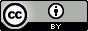 This work by the Health Professions Pathways (H2P) Consortium, a Department of Labor, TAACCCT funded project is licensed under a Creative Commons Attribution 4.0 License.